Работа с педагогами ДОУ,СОШ, колледжей, интернатов и других образовательных учрежденийДиагностика (6 методик: коллектив, выгорание, потенциал)Рекомендации по профилактике эмоционального выгорания у педагогов.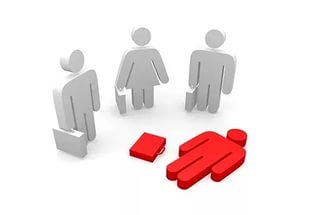 Опросник Шпалинского и Шелеста. Диагностика психологического климата в малой группеТЕСТИнструкцияПеред вами опросник с двумя колонками с противоположными по смыслу суждениями. Каждое из них – своеобразный параметр психологического климата в коллективе. В двух колонках представлены суждения, соответствующие противоположным признакам психологического 
климата.Между данными антиподами пятибалльная шкала. Чем ближе к левому или правому суждению в каждой паре вы сделаете отметку, тем более выражен данный признак в вашем коллективе. Средний ответ «3» является промежуточным, свидетельствующий о наличии обоих признаков. 
Укажите оценку, наиболее соответствующую ситуации в вашем коллективе (группе).Тестовое заданиеСпасибо!Ключ для опросника Шпалинского и Шелеста для диагностики психологического климата в малой группеОписаниеДиагностика психологического климата в малой производственной группе В.В. Шпалинского и Э.Г. Шелеста позволяет сделать общую оценку климата в коллективе, выявить негативные факторы, мешающие работе, и их причины.Интерпретация результатаИтоговые показатели психологического климата по данной шкале находятся в диапазоне от 65 до 13 баллов:высокой благоприятности психологического климата соответствуют показатели в диапазоне 42–65 баллов;средней благоприятности – 31–41 балл;незначительной благоприятности – 20–30 баллов.Количественные показатели менее 20 баллов свидетельствуют о неблагоприятном психологическом климате.Диагностика личностной и групповой удовлетворенности работойИнструкция к тестуВашему вниманию предлагается опросник для самооценки, а также выбор некоторых эффективных методов мотивации трудовой активности. Он содержит 14 утверждений. Каждое утверждение может быть оценено от 1 до 5 баллов. Сделайте свой выбор по каждому и этих утверждений, отметив соответствующую цифру.1- Вполне удовлетворен2 – Удовлетворен3 – Не вполне удовлетворен4 – Не удовлетворен5 – Крайне не удовлетворенВаша удовлетворенность предприятием (организацией), где вы работаетеВаша удовлетворенность физическими условиями (жара, холод, шум и т. д.)Ваша удовлетворенность работойВаша удовлетворенность слаженностьюВаша удовлетворенность стилем руководства вашего начальникаВаша удовлетворенность профессиональной компетентностью вашего начальникаВаша удовлетворенность зарплатой (с точки зрения ее соответствия вашим трудозатратам)Ваша удовлетворенность зарплатой по сравнению с тем, сколько за такую же работу платят на других предприятияхВаша удовлетворенность служебным (профессиональным) продвижениемВаша удовлетворенность возможностями продвиженияВаша удовлетворенность тем, как вы можете использовать свой опыт и способностиВаша удовлетворенность требованиями работы к интеллектуВаша удовлетворенность длительностью рабочего дняВ какой степени удовлетворенность работой повлияла бы на ваши поиски другой работыОбработка и интерпретация результатов тестаИтоговый показатель может колебаться от 14 до 70 баллов.Если результат равен 40 баллам и более, то есть основания говорить о неудовлетворенности профессиональной деятельностью. И, напротив, если он меньше 40 баллов, можно судить об удовлетворенности работой.Настоящая методика может также применяться для оценки удовлетворенности работой целого коллектива (группы). В таком случае используются средние величины показателей. При этом оценка результатов производится по следующей шкале;15-20 баллов – вполне удовлетворены работой;21-32 балла – удовлетворены;33-44 балла – не вполне удовлетворены;45-60 баллов – не удовлетворены;более 60 баллов – крайне не удовлетворены.Источник: Диагностика личностной и групповой удовлетворенности работой / Фетискин Н.П., Козлов В.В., Мануйлов Г.М. Социально-психологическая диагностика развития личности и малых групп. – М., Изд-во Института Психотерапии. 2002. C.473-474Методика изучения удовлетворенности педагоговжизнедеятельностью в образовательном учрежденииЦель: Определить степень удовлетворенности педагогов жизнедеятельностью в школьном сообществе и своим положением в нем.Ход проведения. Педагогам предлагается прочитать включенные в тест утверждения и с помощью шкалы оценок выразить степень своего согласия с ними. Для этого педагогу следует  отметить  напротив каждого утверждения одну из пяти цифр,  которая  означает ответ, соответствующий его точке зрения. Цифры означают следующие ответы:4 – совершенно согласен 3 – согласен 2 – трудно сказать 1 – не согласен 0 – совершенно не согласен Утверждения1. Меня устраивает составленное расписание уроков. – 4 – 3 –2 – 1 – 0  2. Мое рабочее время благодаря собственным усилиям и действиям администрации тратится рационально. – 4 – 3 –2 – 1 – 0  3. Меня устраивает работа методического объединения и мое участие в ней.– 4 – 3 –2 – 1 – 0  4. У меня существует реальная возможность повышать свое профессиональное мастерство, проявлять творчество и способности.  – 4 – 3 –2 – 1 – 0  5. Я испытываю потребность в профессиональном и личностном росте и стараюсь ее реализовать.  – 4 – 3 –2 – 1 – 0  6. Мои достижения и успехи замечаются администрацией и педагогами школы. – 4 – 3 –2 – 1 – 0  7. Мне нравится, что в школе идет научно-методический поиск. – 4 – 3 –2 – 1 – 0  8. У меня сложились с коллегами неконфликтные отношения.  – 4 – 3 –2 – 1 – 0  9. Я ощущаю в работе поддержку своих коллег. – 4 – 3 –2 – 1 – 0  11. Мне кажется, что администрация справедливо оценивает результаты моей работы. – 4 – 3 –2 – 1 – 0  12. Я ощущаю доброжелательное отношение к себе со стороны администрации. – 4 – 3 –2 – 1 – 0  13. Я комфортно чувствую себя в среде учащихся.  – 4 – 3 –2 – 1 – 0  14. Я удовлётворен(а) отношением учащихся ко мне и моему предмету. – 4 – 3 –2 – 1 – 0  15. В большинстве случаев я испытываю чувство взаимопонимания в контактах с родителями учащихся. – 4 – 3 –2 – 1 – 0  16. Мне кажется, что родители разделяют и поддерживают мои педагогические требования. – 4 – 3 –2 – 1 – 0  17. Мне нравится мой кабинет, оборудование и условия работы в нем.  – 4 – 3 –2 – 1 – 0  18. Меня устраивает сложившийся нравственно-психологический климат в школе.  – 4 – 3 –2 – 1 – 0  19. На мой взгляд, созданная в школе система научно-методического обеспечения способствует повышению моего профессионального мастерства. – 4 – 3 –2 – 1 – 0  20. Я доволен размером заработной платы и своевременностью ее выплаты. – 4 – 3 –2 – 1 – 0Обработка полученных результатов Показателем удовлетворенности педагогов жизнедеятельностью в образовательном учреждении (У) является частное от деления общей суммы баллов всех ответов педагогов на общее количество ответов. Принято считать, если коэффициент У равен или больше 3, то можно констатировать высокий уровень удовлетворенности; если он равен или больше 2. то это свидетельствует о средней степени удовлетворенности; если же данный коэффициент меньше 2, то можно предположить, что существует низкая степень удовлетворенности педагогов жизнедеятельностью в школьном сообществе и своим положением в нем.Опросник на выгорание (MBI)
(Авторы методики: американские психологи К. Маслач и С. Джексон. Данный вариант адаптирован Н.Е. Водопьяновой) Источник: Диагностика профессионального выгорания (К.Маслач, С.Джексон, в адаптации Н.Е.Водопьяновой) / Фетискин Н.П., Козлов В.В., Мануйлов Г.М. Социально-психологическая диагностика развития личности и малых групп. - М., .360-362/ ИнструкцияОтветьте, пожалуйста, как часто Вы испытываете чувства, перечисленные ниже в опроснике. Для этого на бланке для ответов отметьте по каждому пункту позицию, которая соответствует частоте Ваших мыслей и переживаний: «никогда», «очень редко», «иногда», «часто», «очень часто», «каждый день».Текст опросникаОбработка результатовОпросник имеет 3 шкалы «эмоциональное истощение» (9 утверждений), «деперсонализация» (5 утверждений) и «редукция личных достижений» (8 утверждений). Ответы испытуемого оцениваются:0 баллов – «никогда», 1 балл – «очень редко», 3 балла – «иногда», 4 балла – «часто», 5 баллов – «очень часто», 6 баллов – «каждый день».Ключ:«Эмоциональное истощение» – ответы «да» по пунктам 1, 2, 3, 6, 8, 13, 14, 16, 20. (максимальная сумма баллов – 54).«Деперсонализация» – ответы «да» по пунктам 5, 10, 11, 15, 22 (максимальная сумма баллов – 30).«Редукция личных достижений» – ответы да по пунктам 4, 7, 9, 12, 17, 18, 19, 21 (максимальная сумма баллов – 48).ВыводыЧем больше сумма баллов по первой и второй шкале в отдельности, тем больше у обследуемого выражены различные стороны «выгорания».Чем меньше сумма баллов по третьей шкале, тем меньше профессиональное «выгорание».Методика: Определение психического выгоранияИсточник: Определение психического выгорания (А.А.Рукавишников) / Фетискин Н.П., Козлов В.В., Мануйлов Г.М. Социально-психологическая диагностика развития личности и малых групп. - М., .357-360. Назначение тестаДанная методика нацелена на интегральную диагностику психического «выгорания», включающую различные подструктуры личности. Инструкция к тестуВам предлагается ответить на ряд утверждений, касающихся чувств, связанных с работой. Пожалуйста, прочитайте высказывания и решите, испытывали ли вы нечто подобное. Если у вас никогда не возникало подобного чувства, поставьте галочку или крестик в бланке ответов в колонке «никогда» напротив порядкового номера утверждения. Если у вас подобное чувство присутствует постоянно, то поставьте галочку или крестик в бланке ответов в колонке «обычно», а также в соответствии с ответами "редко", и «часто». Отвечайте как можно быстрее. Постарайтесь долго не задумываться над выбором ответа. Тестовый материал Я легко раздражаюсь. Думаю, что работаю лишь потому, что надо где-то работать. Меня беспокоит, что думают коллеги о моей работе. Я чувствую, что у меня нет никаких эмоциональных сил вникать в чужие проблемы. Меня мучает бессонница. Думаю, что если бы представилась удачная возможность, я бы сменил место работы. Я работаю с большим напряжением. Моя работа приносит мне удовлетворение. Чувствую, что работа с людьми изматывает меня. Думаю, что моя работа важна. Я устаю от человеческих проблем, с решением которых сталкиваюсь на работе. Я доволен профессией, которую выбрал. Непонятливость моих коллег или учеников раздражает меня. Я эмоционально устаю на работе. Думаю, что не ошибся в выборе своей профессии. Я чувствую себя опустошенным и разбитым после рабочего дня. Чувствую, что получаю мало удовлетворения от достигнутых успехов на работе. Мне трудно устанавливать или поддерживать тесные контакты с коллегами по работе. Для меня важно преуспеть на работе. Идя утром на работу, я чувствую себя свежим и отдохнувшим. Мне кажется, что результаты моей работы не стоят затраченных мною усилий. У меня не хватает времени на мою семью и личную жизнь. Я полон оптимизма по отношению к своей работе. Мне нравится моя работа. Я устал все время стараться. Меня утомляет участие в дискуссиях на профессиональные темы. Мне кажется, что я изолирован от своих коллег по работе. Я удовлетворен своим профессиональным выбором так же, как и в начале карьеры. Я чувствую физическое напряжение, усталость. Постепенно я начинаю испытывать безразличие к своим ученикам. Работа эмоционально выматывает меня. Я использую лекарства для улучшения самочувствия. Меня интересуют результаты работы моих коллег. Утром мне трудно вставать и идти на работу. На работе меня преследует мысль: поскорее бы рабочий день закончился. Нагрузка на работе практически невыносима. Я ощущаю радость, помогая окружающим людям. Я чувствую, что стал более безразличным к своей работе. Случается, что у меня без особой причины начинает болеть голова или желудок. Я прилагаю усилия, чтобы быть терпеливым с учениками. Я люблю свою работу. У меня возникает чувство, что глубоко внутри я эмоционально не защищен. Меня раздражает поведение моих учеников. Мне легко понять чувства окружающих по отношению ко мне. Меня часто охватывает желание все бросить и уйти с рабочего места. Я замечаю, что становлюсь более черствыми по отношению к людям. Я чувствую эмоциональное напряжение. Я совершенно не увлечен и даже не интересуюсь своей работой. Я чувствую себя измотанным. Я считаю, что своим трудом я приношу пользу людям. Временами я сомневаюсь в своих способностях. Я испытываю ко всему, что происходит вокруг, полную апатию. Выполнение повседневных дел для меня - источник удовольствия и удовлетворения. Я не вижу смысла в том, что делаю на работе. Я чувствую удовлетворение от выбранной мной профессии. Хочется «плюнуть» на все. Я жалуюсь а здоровье без четко определенных симптомов. Я доволен своим положением на работе и в обществе. Мне понравилась бы работа, отнимающая мало времени и сил. Я чувствую, что работа с людьми сказывается на моем физическом здоровье. Я сомневаюсь в значимости своей работы. Испытываю чувство энтузиазма по отношению к работе. Я так устаю на работе, что не в состоянии выполнять свои повседневные домашние обязанности. Считаю, что вполне компетентен в решении проблем, возникающих на работе. Чувствую, что могу дать детям больше, чем даю. Мне буквально приходится заставлять себя работать. Присутствует ощущение, что я могу легко расстроиться, впасть в уныние. Мне нравится отдавать работе все силы. Я испытываю состояние внутреннего напряжения и раздражения. Я стал с меньшим энтузиазмом относиться к своей работе. Верю, что способен выполнить все, что задумано. У меня нет желания глубоко вникать в проблемы моих учеников. Обработка и интерпретация результатов теста Данная методика включает три шкалы: психоэмоционального истощения (ПИ), личностного отдаления (ЛО) и профессиональной мотивации (ПМ). Для определения психического «выгорания» в пределах указанных шкал пользуются специальным ключом: ПИ - 1, 5, 7, 14, 16, 17, 20, 25, 29, 31, 32, 34, 36, 39, 42, 45, 47, 49, 52, 54, 57, 60, 63, 67, 69 (25 утверждений). ЛО - 3, 4, 9, 10, 11, 13, 18, 21, 30, 33, 35, 38, 40, 43, 46, 48, 51, 56, 59, 61, 66, 70, 71, 72 (24 утверждения). ПМ - 2, 6, 8, 12, 15, 19, 22, 23, 24, 26, 27, 28, 37, 41, 44, 50, 53, 55, 58, 62, 64, 65, 68 (23 утверждения) Количественная оценка психического «выгорания» по каждой шкале осуществляется путем перевода ответов в трехбалльную систему («часто» - 3 балла, «обычно» - 2 балла, «редко» - 1 балл, «никогда» - 0 баллов) и суммарного подсчета баллов. Обработка производится по «сырому» баллу. Затем с помощью нормативной таблицы определяется уровень психического «выгорания» по каждой шкале. Таблицы нормНормы для компонента «психоэмоциональное истощение» (ПИ) Нормы для компонента «личностное отдаление» (ЛО) Нормы для компонента «профессиональная мотивация» (ПМ) Нормы для индекса психического «выгорания» (ИПв) Содержательные характеристик шкал Психоэмоциональное истощение - процесс исчерпания эмоциональных, физических, энергетических ресурсов профессионала, работающего с людьми. Истощение проявляется в хроническом эмоциональном и физическом утомлении, равнодушии и холодности по отношению к окружающим с признаками депрессии и раздражительности. Личностное отдаление - специфическая форма социальной дезадаптации профессионала, работающего с людьми. Личностное отдаление проявляется в уменьшении количества контактов с окружающими, повышении раздражительности и нетерпимости в ситуациях общения, негативизме по отношению к другим людям. Профессиональная мотивация - уровень рабочей мотивации и энтузиазма по отношению к работе альтруистического содержания. Состояние мотивационной сферы оценивается таким показателем, как продуктивность профессиональной деятельности, оптимизм и заинтересованность в работе, самооценка профессиональной компетентности и степени успешности в работе с людьми. Ниже приведены жизненные проявления ПВ на различных системных уровнях. Жизненные проявления психического «выгорания» на системно-структурных уровнях Тест «Состояние вашей нервной системы» (К. Либельт)Инструкция. Обведите кружочком одну из четырех цифр в графах справа напротив описания каждого симптома в зависимости от того, как часто вы обнаруживаете этот симптом у себя.Обработка результатов. Сложите обведенные цифры.0 – 25 – эта сумма может вас не беспокоить. Однако все – таки обратите внимание на сигналы вашего организма, постарайтесь устранить слабые места.26 – 45 – поводов для беспокойства нет и в этой ситуации. Однако не игнорируйте предупреждающие сигналы. Подумайте ,что вы можете сделать для вашего организма.46 – 60 – ваша нервная система ослаблена. Для здоровья необходима перемена образа жизни. Проанализируйте вопросы и ответы на них. Так вы найдете направление необходимых перемен.60 и более баллов – ваши нервы сильно истощены. Необходимы срочные меры. Обязательно обратитесь к врачу.Ф. И. О. оцениваемого_________________________________Возраст (полных лет)_________________________________Должность_________________________________Подразделение_________________________________Дата заполнения_________________________________№Признак психологического климатаШкала 
оценкиПризнак психологического климата1Я редко вижу в начале рабочего дня 
хмурые и постные лица своих коллег5–4–3–2–1Большинство членов коллектива 
приходят на работу с будничным 
настроением, не ощущая подъема и 
приподнятости2Большинство из нас радуются, когда 
появляется возможность пообщаться 
друг с другом5–4–3–2–1Члены нашего коллектива проявляют 
безразличие к эмоциональному 
общению3Доброжелательность и доверительные 
интонации преобладают в нашем 
деловом общении5–4–3–2–1Нервозность, явная или скрытая 
раздражительность окрашивают наши 
деловые отношения4Успехи каждого из нас искренне 
радуют всех остальных и почти ни у 
кого не вызывают зависти5–4–3–2–1Успех почти любого из нас может 
вызвать болезненную реакцию 
окружающих5В нашем коллективе новичок, скорее 
всего, встретит доброжелательность и 
радушие5–4–3–2–1В нашем коллективе новичок еще долго 
будет чувствовать себя чужаком6В случае неприятностей мы не спешим 
обвинять друг друга, а пытаемся 
спокойно разобраться в их причинах5–4–3–2–1В случае неприятностей у нас будут 
пытаться свалить вину друг на друга 
или найдут виноватого7Когда рядом с нами наш руководитель, 
мы чувствуем себя естественно и 
раскованно5–4–3–2–1В присутствии руководителя многие из 
нас чувствуют себя скованно и 
напряженно8У нас обычно принято делиться 
своими семейными радостями и 
заботами5–4–3–2–1Многие из нас предпочитают «свое 
носить в себе»9Неожиданный вызов к руководителю у 
большинства из нас не вызовет 
отрицательных эмоций5–4–3–2–1Неожиданный вызов к руководителю у 
многих из нас сопровождается 
отрицательными эмоциями10Нарушитель трудовой дисциплины 
будет у нас держать ответ не только 
перед руководителем, но и перед всем 
коллективом5–4–3–2–1Нарушитель трудовой дисциплины у 
нас будет держать ответ лишь перед 
руководителем11Большинство критических замечаний 
мы высказываем друг другу тактично, 
исходя из лучших побуждений5–4–3–2–1У нас критические замечания чаще 
всего носят характер явных или 
скрытых выпадов12Появление руководителя у нас 
вызывает приятное оживление5–4–3–2–1Появление руководителя у 
большинства из нас особых восторгов 
не вызывает13В нашем коллективе гласность – это 
норма жизни5–4–3–2–1До настоящей гласности в нашем 
коллективе еще далекоИтого баллов:Итого баллов:НикогдаОчень редкоИногдаЧастоОчень частоКаждый день1. Я чувствую себя эмоционально опустошенным2.После работы я чувствую себя, как «выжатый лимон»3.Утром я чувствую усталость и нежелание идти на работу4.Я хорошо понимаю, что чувствуют мои коллеги и стараюсь учитывать это в интересах дела5.Я чувствую, что общаюсь с некоторыми коллегами без теплоты и расположения к ним6.После работы мне на некоторое время хочется уединиться7.Я умею находить правильное решение в конфликтных ситуациях, возникающих при общении с коллегами8.Я чувствую угнетенность и апатию9. Я уверена, что моя работа нужна людям10.В последнее время я стала более черствой по отношению к тем, с кем я работаю11. Я замечаю, что моя работа ожесточает меня12. У меня много планов на будущее, и я верю в их осуществление13.Моя работа все больше меня разочаровывает14. Мне кажется, что я слишком много работаю15. Бывает, что мне действительно безразлично то, что происходит с некоторыми моими подчиненными и коллегам16. Мне хочется уединиться и отдохнуть от всего и всех17.Я легко могу создать атмосферу доброжелательности и сотрудничества в коллективе18. Во время работы я чувствую приятное оживление19. Благодаря своей работе я уже сделал в жизни много действительно ценного20. Я чувствую равнодушие и потерю интереса ко многому, что радовало меня в моей работе21. На работе я спокойно справляюсь с эмоциональными проблемам22. В последнее время мне кажется, что коллеги и подчиненные все чаще перекладывают на меня груз своих проблем и обязанностей. Крайне низкиеНизкие значенияСредние значенияВысокие значенияКрайне высокиеКрайне низкиеНизкие значенияСредние значенияВысокие значенияКрайне высокие9 и ниже10-2021-3940-4950 и вышеКрайне низкиеНизкие значенияСредние значенияВысокие значенияКрайне высокиеКрайне низкиеНизкие значенияСредние значенияВысокие значенияКрайне высокие9 и ниже16-1017-3132-4041 и вышеКрайне низкиеНизкие значенияСредние значенияВысокие значенияКрайне высокиеКрайне низкиеНизкие значенияСредние значенияВысокие значенияКрайне высокие7 и ниже8-1213-2425-3132 и вышеКрайне низкиеНизкие значенияСредние значенияВысокие значенияКрайне высокиеКрайне низкиеНизкие значенияСредние значенияВысокие значенияКрайне высокие31 и ниже32-5152-9293-112113 и вышеШкалы ПВПроявления психического «выгорания» на уровнях:Проявления психического «выгорания» на уровнях:Проявления психического «выгорания» на уровнях:Шкалы ПВМежличностномЛичностномМотивациономПИПсихическое истощение. Раздражительность. Агрессивность. Повышенная чувствительность к оценкам других.Низкая эмоциональная толерантность, тревожность.Нежелание идти на работу. Желание скорее окончить рабочий день. Появление прогулов.ЛОНежелание контактировать с людьми. Циничное, негативное отношение к людям.Критичное отношение к окружающим и некритичность в оценке самого себя. Значимость своей правоты.Снижение включенности в работу и дела других людей. Безразличие к своей карьере.ПМНеудовлетворенность работой и отношениями в коллективе.Заниженная самооценка, неудовлетворенность собой как профессионалом. Чувство низкой профессиональной эффективности и отдачи.Снижение потребности в достижениях.№ п/пСимптомНетРедкоДаОчень часто1.Часто ли вы бываете раздражены, нервничаете, ощущаете беспокойство?035102.Часто ли у вас учащенный пульс и сердцебиение?02363.Часто ли вы быстро устаете?02484.Страдаете ли вы повышенной чувствительностью к шуму, шороху или свету?02485.Бывают ли у вас резкие смены настроения, возникает чувство неудовлетворенности?02366.Вы спите беспокойно, часто просыпаетесь? Страдаете бессонницей?02487.Страдаете ли вы непроизвольным потоотделением?02368.Затекают ли у вас мышцы? Ощущаете ли вы непривычное щекотание, подергивание в суставах?02489.Страдаете ли вы забывчивостью, часто плохо способны концентрировать внимание?024810Страдаете ли вы от зуда?023611Необходимо ли вам в вашей профессиональной деятельности быть «на высоте»?024812Часто ли вы бываете в плохом настроении, проявляете агрессивность? Быстро ли вы теряете самообладание?024813Копите ли вы неприятности в себе?024814Ощущаете ли вы недовольство самим собой и окружающим миром?024815Курите ли вы?0251016Бывают ли у вас неприятности? Мучают ли страхи?024817Есть ли у вас недостаток в возможности подвигаться на свежем воздухе?024818Есть ли у вас недостаток в возможности разрядиться, обрести душевное равновесие?0248